ПОЛОЖЕНИЕ  о Гонке ГТО «ВРЕМЯ ПЕРВЫХ»Всероссийского физкультурно-спортивного комплекса «Готов к труду и обороне» (ГТО) среди молодежи города Ивановапосвященный 60-летию первого полета человека в космос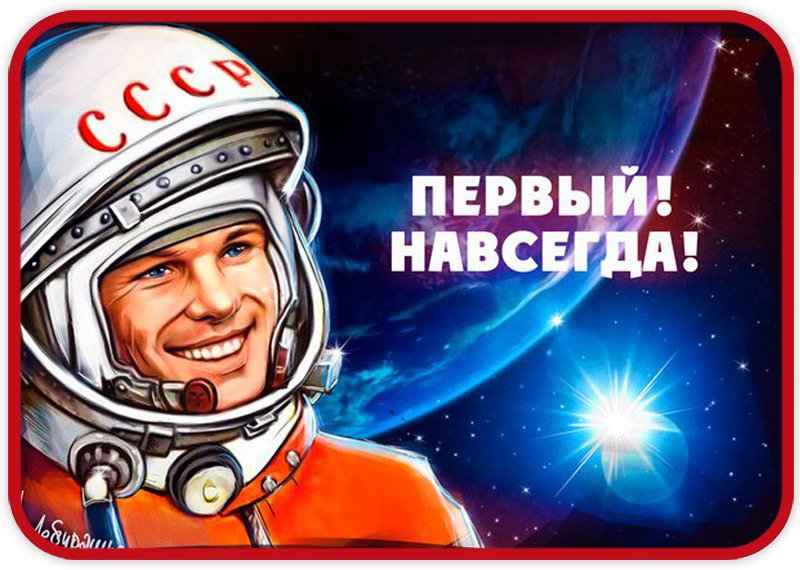 2021 г.1. ОБЩИЕ ПОЛОЖЕНИЯ1.1. Настоящее Положение регламентирует порядок, состав участников, сроки и форму проведения фестиваля ГОНКА ГТО «ВРЕМЯ ПЕРВЫХ» (далее – Гонка).1.2. Гонка проводится согласно плану физкультурно-массовых мероприятий комитета молодежной политики физической культуры и спорта Администрации города Иванова и Муниципального центра тестирования ВФСК ГТО г. Иваново.2. ЦЕЛИ  И  ЗАДАЧИ2.1. Цель Гонки: обратить внимание молодежи на заботу о здоровье и необходимость профилактики заболеваний; популяризация и развитие ВФСК «ГТО».2.2. Задачи Гонки:-пропаганда здорового образа жизни;- патриотическое воспитание молодежи;- содействовать формированию у молодежи жизненно - необходимых физических качеств: быстроты, ловкости, силы и выносливости;- провести состязания с элементами ВФСК ГТО;- внедрить в практику новые методики, приемы и формы работы по организации спортивных мероприятий в г. Иваново;- развить новые формы досуга молодежи.3. СРОКИ И МЕСТО ПРОВЕДЕНИЯ4.1. Гонка проводится 12 апреля 2021 года в 11:00 часов на стадионе «Текстильщик» по                 адресу: г. Иваново, ул. Ермака, 49 4.2. Регистрация с 10.00 до 11.30.4. ОРГАНИЗАТОРЫ3.1. Общее руководство организацией и проведением Гонки осуществляют Департамент образования Ивановской области, комитет молодежной политики, физической культуры и спорта Администрации города Иванова, Муниципальный центр тестирования ВФСК ГТО г. Иваново, федерация спортивного ориентирования и рогейна города Иванова Ивановской области.3.2. Непосредственное проведение мероприятия возлагается на главную судейскую коллегию (далее – ГСК).5. ТРЕБОВАНИЯ К УЧАСТНИКАМ И УСЛОВИЯ ИХ ДОПУСКА5.1. К участию приглашаются команды образовательных организаций, ВУЗов, ПОО, молодежных и спортивных объединений, инициативные группы, а также гости г. Иваново, готовые принять участие в Гонке.5.2. Состав команды – 4 человека (2 мужчины и 2 женщины) в возрасте от 17 до 30 лет. Количество команд от одной организации не ограничено.5.3. Возраст участников определяется на дату проведения Гонки.5.5. Все участники Гонки должны иметь при себе:-	документ, удостоверяющий личность или его копию;-	медицинскую справку о допуске к участию в спортивных соревнованиях для несовершеннолетних. 6. ПРОГРАММА ФЕСТИВАЛЯ6.1. Участники Гонки всей командой преодолевают трассу протяженностью около 1500 метров со специально сконструированными препятствиями. Каждое из них – это рубежная точка, связанная с комплексом ГТО.6.2. Формат и очередность препятствий определяется Организатором. Команды не информируются заранее о видах препятствий на трассе.6.3. Каждому члену команды необходимо преодолеть все представленные на трассе препятствия. Контроль за прохождением препятствий осуществляют судьи.6.4. За каждое неправильно выполненное или не пройденное препятствие отдельным участником, всей команде начисляется штрафные 5 секунд (отдельно за каждого члена команды, не преодолевшего препятствие) к зачетному времени команды.6.5. Команды стартуют поочередно, в соответствии с порядком, определенным Организатором.7. ПОДВЕДЕНИЕ ИТОГОВ7.1. Гонка командная.7.2. Оргкомитет Гонки:- фиксирует время старта и финиша каждой команды;- начисляет и суммирует штрафные секунды членов команды с зачетным временем;- подводит итоги и определяет победителей Гонки.7.3. Временем окончания прохождения трассы командой считается время пересечения финишной линии последним членом команды.7.4. Победителями и призерами Гонки признаются команды, которые в полном составе прошли трассу, преодолев все препятствия за минимальное время.7.5. Команды, занявшие 1, 2, 3 место награждаются дипломами и памятными призами. Все команды получают сертификаты участника.8. ФИНАНСОВЫЕ РАСХОДЫ8.1. Расходы, связанные с проведением соревнований, несут комитет молодежной политики, физической культуры и спорта Администрации города Иванова и  Муниципальный центр тестирования ВФСК ГТО.8.2. Расходы по командированию участников (проезд до места проведения фестиваля и обратно) обеспечивают командирующие организации.9. ЗАЯВКИ9.1. Предварительные заявки на сайте http://orgeo.ru. 9.2. Оригинал заявки (приложение 1) и согласие (приложение 2) на участие предоставляется в мандатную комиссию перед стартом 12 апреля 2021 года, где участники подтверждают персональную ответственность за здоровье и добровольное участие в соревнованиях. В заявке указывается: № организации, каждому участнику: Ф.И.О., дату рождения, номер УИН.Дополнительная информация о соревнованиях по т.89612444476, по электронной почте: gtoivanovo@mail.ru.Данное положение является вызовом на соревнования!Приложение № 1ЗАЯВКАНА УЧАСТИЕ В ГОНКЕ ГТО «ВРЕМЯ ПЕРВЫХ»_____________________________________________________________(название учреждения)_____________________________________________________________(название команды)Руководитель делегации			________________________________________________          						         (подпись.  Ф.И.О. полностью)                                                       (телефон)Руководитель организации		_________________________________________                                                                                            М.П	(подпись.  Ф.И.О.)Приложение № 2СОГЛАСИЕНА УЧАСТИЕ В ГОНКЕ ГТО «ВРЕМЯ ПЕРВЫХ»Я, ___________________________________________________________,(Ф.И.О. полностью) ____________ года рождения, проживающий(ая) по адресу: ____________________________________________________________________________________________________________________________________добровольно соглашаюсь на участие в Гонке ГТО «Время первых» (далее – Гонка), проводимого 12 апреля 2021 года года по адресу: Ивановская область, г.Иваново, ул. Ермака 49, и при этом четко отдаю себе отчет в следующем: 1.	Я принимаю всю ответственность за любую травму, полученную мной в ходе проведения Гонки, и не имею права требовать какой-либо компенсации за нанесение ущерба от Организатора. 3.	Я обязуюсь, что буду следовать всем требованиям и указаниям Организатора, связанным с вопросами безопасности. 4.	Я самостоятельно несу ответственность за личное имущество, оставленное на месте проведения Гонки, и в случае его утери не имею право требовать компенсации.5.	В случае необходимости, я готов(а) воспользоваться медицинской помощью, предоставленной мне Организатором.6.	С Положением об организации и проведении Гонки ознакомлен(а).7.	Я согласен(а) с тем, что мое выступление и интервью со мной может быть записано и показано в средствах массовой информации, а также записано и показано в целях рекламы. ____________ /        __________________________________________ /    (подпись)		                         (ФИО)«____» ______________2021 г. №п/пФИОучастникаНомер УИНДата рождения